Waldheim Park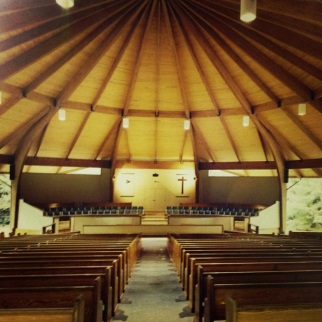 Pool Application FormName: ______________________________________________________________Address: ____________________________________________________________Telephone Number: ___________________________________________________ Email Address: _______________________________________________________ Do you have your Lifeguarding Certification? Yes _________ No ____________When does your Lifeguarding Certification expire? _______________________Where else have you lifeguarded? _____________________________________ Do you have any physical or mental disabilities that we need to be aware of:No _____   If yes, please explain: ____________________________________________________________________________________________________________________________________________________________________________________________________________There are no full-time hours.  How many hours are you looking for on a weekly basis?Pool Opens Saturday, June 4th and Closes Monday, September 6thWhen is your last day of working at the pool because of going to school or college ______________________________________________________________________Are you flexible about being called in at the last minute? _______ Yes _______ No You are required to work either July 4th or Labor Day, which are you available for?July 4th ___________ Labor Day __________The pool shifts are listed below; please put a P in the boxes below the shifts you would prefer and an A in the boxes below the shifts you are available for and N for not available.  What days are you unavailable to work this summer? ____________________________________________________________________________________________________________________________________________________________________________________________________________________________________________________________________________________________________________________________________________________________________________________3 Non-Family References Name ___________________________________________Phone Number ___________________________________Name ___________________________________________Phone Number ___________________________________Name ___________________________________________Phone Number ___________________________________SundayMondayTuesdayWednesdayThursdayFridaySaturday12:30 pm – 5:30 pm11:30 am – 3:00 pm11:30 am – 3:00 pm11:30 am – 3:00 pm11:30 am – 3:00 pm11:30 am – 3:00 pm11:30 am – 3:00 pm2:30 pm – 6:30 pm2:30 pm – 6:30 pm2:30 pm – 6:30 pm2:30 pm – 7:30 pm2:30 pm – 7:30 pm2:30 pm – 7:30 pm